MY BODYMENO:	________________________________________   ROČNÍK: Prvý	TRIEDA: __________Point to with letter.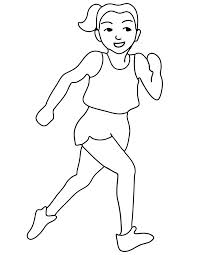 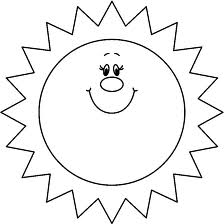 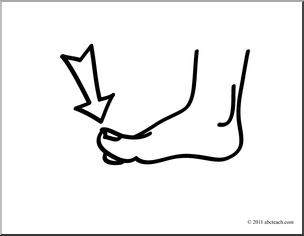 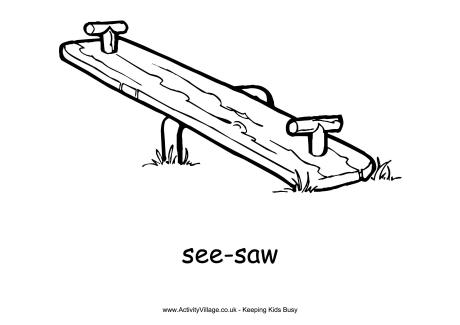 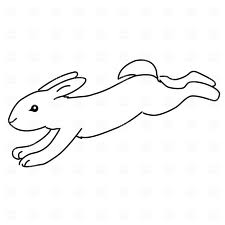 Circle the odd – one – out. Draw.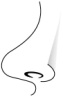 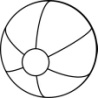 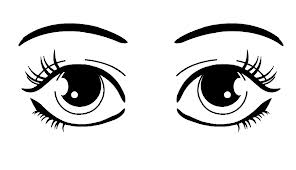 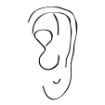  Nose	       Ball	         Eyes	           Ears	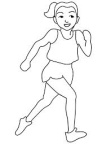 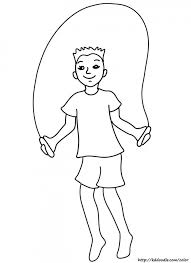 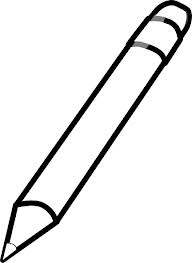   			  Run	      Rabbit 	         Jump	     Red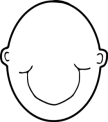 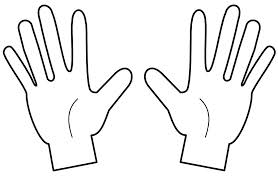 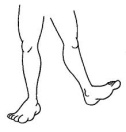 			Head	        Fingers	       Legs	   Eyes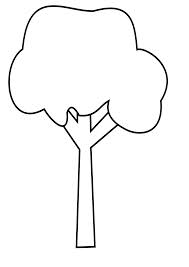 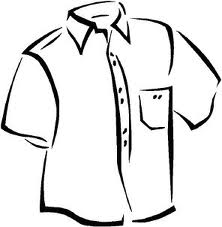 			Seesaw               Sun	       Shirt                TreeMY MONSTERDraw:					9 			   1 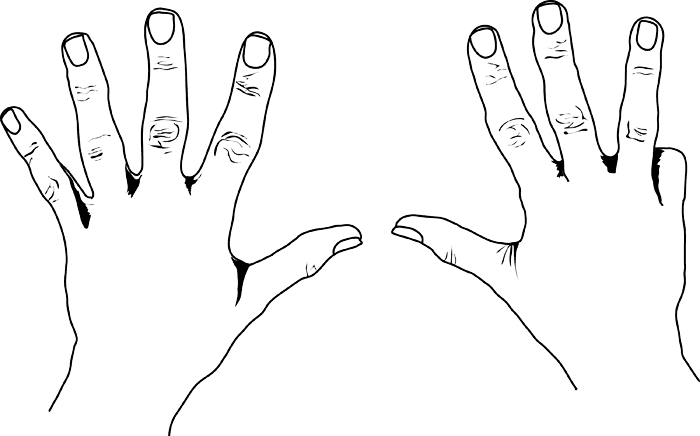 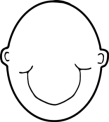 3 											                  4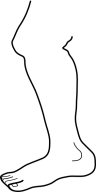 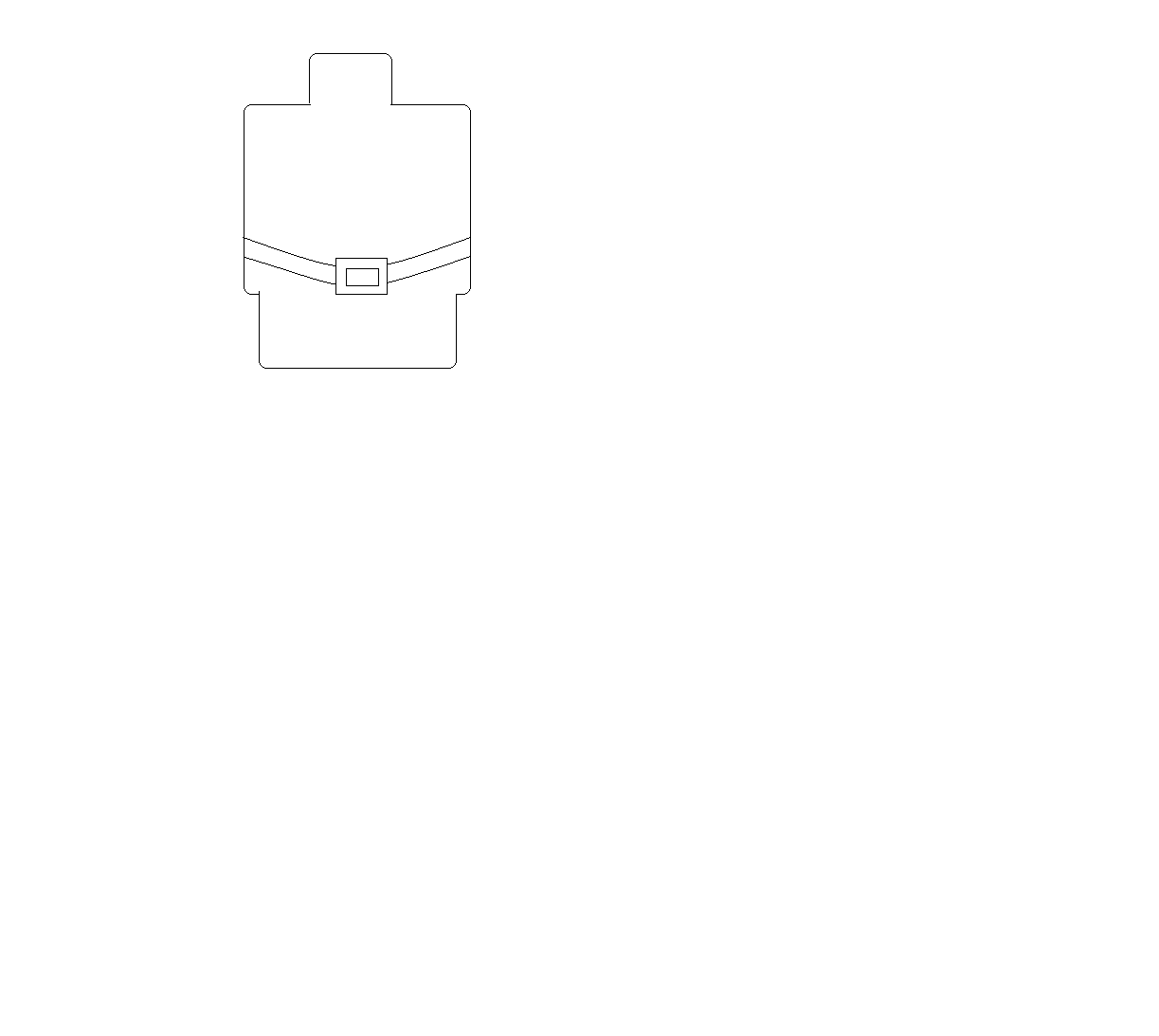 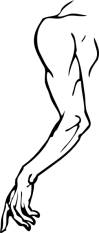 5			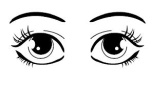 2							           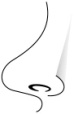 10									   6 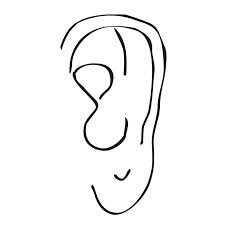 